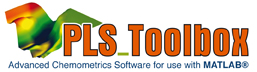 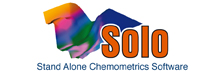 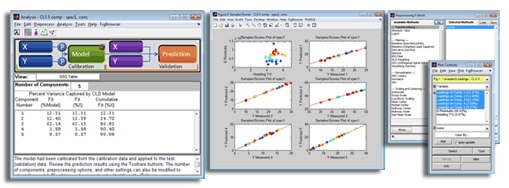 IntroductionPLS_Toolbox takes its name from the Partial Least Squares (PLS) regression method, which has become the standard calibration method in many regression applications. But PLS_Toolbox offers so much more. It contains the widest available array of software tools chemical engineers, analytical chemists and other analysis-driven scientists require to fully utilize their data and build predictive models. This includes PLS and PCA of course, but also PCR, MLR, MCR, PARAFAC, N-PLS, PLS-DA, SIMCA, SVM, KNN, CLS, LWR, MPCA, Cluster Analysis and Batch Maturity, plus all the auxiliary tools you need for instrument standardization, data transformation, dynamic modeling, sample selection, trend analysis, correlation spectroscopy and design of experiments.(Not a MATLAB user? Get all of the chemometrics tools and options of PLS_Toolbox compiled for you into a stand-alone product, Solo. The only thing you won’t have is the MATLAB command line, which means you won’t have the flexibility to customize. But you may not need it.)AdvantagesThe widest array of tools you'll find – see a partial list on the other side.Total freedom to script in your own function and to integrate PLS_Toolbox with your hardware and software using MATLAB. No other multivariate analysis software package gives this freedom; all others are compiled into proprietary packages.Familiar, intuitive GUI interface (for example, watch the video What's New in Version 7.0).Works on all platforms (see system requirements below); again, no other multivariate analysis software works on all platforms.Works on many older versions of MATLAB (see system requirements at right.)Source code provides the option to view and understand the techniques - no more black-box analyses.Excellent product support with current Maintenance Agreement (see right).The best price/performance ratio in the world, with different pricing schemes for academic and industrial customers, plus options for floating licenses (see link to price list at top.)Partial List of Tools in PLS_Toolbox and Solo Data Exploration and Pattern Recognition Principal Components Analysis (PCA)Parallel Factor Analysis (PARAFAC)Multiway PCATucker ModelsClassificationSIMCAk-nearest neighborsPLS Discriminant AnalysisSupport Vector Machine ClassificationClustering (HCA)Linear and Non-Linear RegressionPLS, Principal Components Regression (PCR)Multiple Linear Regression (MLR)Classical Least Squares (CLS)Support Vector Machine RegressionN-way PLS, Locally Weighted RegressionPolynomial PLSMultivariate Curve Resolution (MCR)Purity (compare to SIMPLSMA)CODA_DWCompareLCMSAdvanced Customizable Order-Specific PreprocessingCenteringScalingSmoothingDerivatizingTransformationsBaseliningInstrument StandardizationPiece-wise DirectWindowed PiecewiseOSCGeneralized Least Squares PreprocessingMissing Data Support SVDNIPALSVariable SelectionGenetic algorithmsIPLSSelectivityVIPOtherAdvanced Graphical Data Set Editing and Visualization Tools Design of Experiment (DOE) tools for designing and analyzing experimentsSelf-modeling Curve Resolution, Pure Variable MethodsCurve fitting and Distribution fitting and analysis tools 